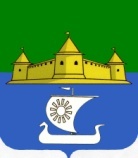 МУНИЦИПАЛЬНОЕ ОБРАЗОВАНИЕ«МОРОЗОВСКОЕ ГОРОДСКОЕ ПОСЕЛЕНИЕ ВСЕВОЛОЖСКОГО МУНИЦИПАЛЬНОГО РАЙОНА ЛЕНИНГРАДСКОЙ ОБЛАСТИ»СОВЕТ ДЕПУТАТОВР Е Ш Е Н И Еот 21.12.2021 г.  № 33На основании п. 8 ч. 10 ст. 35 Федерального закона от 06.10.2003 г. №131-ФЗ «Об общих принципах организации местного самоуправления в Российской Федерации», Устава муниципального образования, п. 10 раздела 2, раздела 12 Регламента совета депутатов муниципального образования «Морозовское городское поселение Всеволожского муниципального района Ленинградской области», утвержденного постановлением от 06.02.2006 г. № 3, совет депутатов принял    РЕШЕНИЕ:		1. Утвердить организационную структуру аппарата совета депутатов муниципального образования «Морозовское городское поселение Всеволожского муниципального района Ленинградской области» согласно приложению № 1 к настоящему решению.		2. Согласовать штат аппарата совета депутатов муниципального образования «Морозовское городское поселение Всеволожского муниципального района Ленинградской области» в количестве 1 единицы, согласно приложению № 2 к настоящему решению.   		3. С момента принятия настоящего решения признать утратившим силу решение совета депутатов муниципального образования «Морозовское городское поселение Всеволожского муниципального района Ленинградской области» от 19.10.2021 г. № 14 «Об утверждении организационной структуры и согласовании штатного расписания аппарата совета депутатов муниципального образования «Морозовское городское поселение Всеволожского муниципального района Ленинградской области».4. Настоящее решение вступает в силу с момента принятия.          	5. Разместить настоящее решение на официальном сайте муниципального образования www.adminmgp.ru.          	6. Контроль за исполнением настоящего решения оставляю за собой. Глава муниципального образования                                                                                      С.А. ПирютковПриложение № 1 к решению совета депутатовот «21» декабря 2021 г. № 33 ОРГАНИЗАЦИОННАЯ СТРУКТУРАаппарата совета депутатов муниципального образования «Морозовское городское поселение Всеволожского муниципального района Ленинградской области»Приложение № 2 к решению совета депутатовот «21» декабря 2021 г. № 33 Об утверждении организационной структуры и  согласовании штатного расписания аппарата совета депутатов муниципального образования «Морозовское городское поселение Всеволожского муниципального района Ленинградской области»код301017Аппарат совета депутатов МО "Морозовское городское поселение
 Всеволожского муниципального района Ленинградской области"Аппарат совета депутатов МО "Морозовское городское поселение
 Всеволожского муниципального района Ленинградской области"Аппарат совета депутатов МО "Морозовское городское поселение
 Всеволожского муниципального района Ленинградской области"Аппарат совета депутатов МО "Морозовское городское поселение
 Всеволожского муниципального района Ленинградской области"Аппарат совета депутатов МО "Морозовское городское поселение
 Всеволожского муниципального района Ленинградской области"Аппарат совета депутатов МО "Морозовское городское поселение
 Всеволожского муниципального района Ленинградской области"Аппарат совета депутатов МО "Морозовское городское поселение
 Всеволожского муниципального района Ленинградской области"Аппарат совета депутатов МО "Морозовское городское поселение
 Всеволожского муниципального района Ленинградской области"Аппарат совета депутатов МО "Морозовское городское поселение
 Всеволожского муниципального района Ленинградской области"Аппарат совета депутатов МО "Морозовское городское поселение
 Всеволожского муниципального района Ленинградской области"Аппарат совета депутатов МО "Морозовское городское поселение
 Всеволожского муниципального района Ленинградской области"Аппарат совета депутатов МО "Морозовское городское поселение
 Всеволожского муниципального района Ленинградской области"Номер документаНомер документаДата составления11УтвержденоУтвержденоУтвержденоУтвержденоУтвержденоУтвержденоРаспоряжением от _____________№____Распоряжением от _____________№____Распоряжением от _____________№____Распоряжением от _____________№____Распоряжением от _____________№____Распоряжением от _____________№____1,1Штат в количестве Штат в количестве 1единицна период с "____" _________  202___ годана период с "____" _________  202___ годана период с "____" _________  202___ годана период с "____" _________  202___ годана период с "____" _________  202___ годаГлава муниципального образования________________ Глава муниципального образования________________ Глава муниципального образования________________ Глава муниципального образования________________ Глава муниципального образования________________ Глава муниципального образования________________ Глава муниципального образования________________ № 
п/п Категория
муниципальной
службыДолжность, класс квалификацииКол-во
штатных
единицМесячный 
должн.
окладКлассный чинЗа выслугу летЗа выслугу летДополнительные выплаты (надбавки) , руб.Дополнительные выплаты (надбавки) , руб.Дополнительные выплаты (надбавки) , руб.Дополнительные выплаты (надбавки) , руб.Дополнительные выплаты (надбавки) , руб.Дополнительные выплаты (надбавки) , руб.Всего 
в месяц№ 
п/п Категория
муниципальной
службыДолжность, класс квалификацииКол-во
штатных
единицМесячный 
должн.
окладКлассный чинЗа выслугу летЗа выслугу летЗа особые 
условия муниципальной службы За особые 
условия муниципальной службы Ежемесячн.
денежное
 поощрениеЕжемесячн.
денежное
 поощрениеЗа выполнение 
особо важных и 
сложных заданий За выполнение 
особо важных и 
сложных заданий Всего 
в месяцруб.%руб.%руб.%руб.%руб.руб.1РуководительРуководитель аппарата1,0ВСЕГО:1